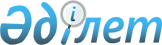 О признании утратившим силу решение Актогайского районного маслихата "Об утверждении Правил управления бесхозяйными отходами, признанными решением суда поступившими в коммунальную собственность Актогайского района" от 12 января 2018 года № 152/27Решение Актогайского районного маслихата Павлодарской области от 29 сентября 2021 года № 45/10. Зарегистрировано в Министерстве юстиции Республики Казахстан 8 октября 2021 года № 24677
      В соответствии с пунктом 2 статьи 27 Закона Республики Казахстан "О правовых актах" Актогайский районный маслихат РЕШИЛ:
      1. Признать утратившим силу решение Актогайского районного маслихата "Об утверждении Правил управления бесхозяйными отходами, признанными решением суда, поступившими в коммунальную собственность Актогайского района" от 12 января 2018 года № 152/27 (зарегистрированное в Реестре государственной регистрации нормативных правовых актов под № 5826.
      2. Настоящее решение вводится в действие по истечении десяти календарных дней после дня его первого официального опубликования.
					© 2012. РГП на ПХВ «Институт законодательства и правовой информации Республики Казахстан» Министерства юстиции Республики Казахстан
				
      Секретарь Актогайского районного маслихата 

Ж.  Ташенев
